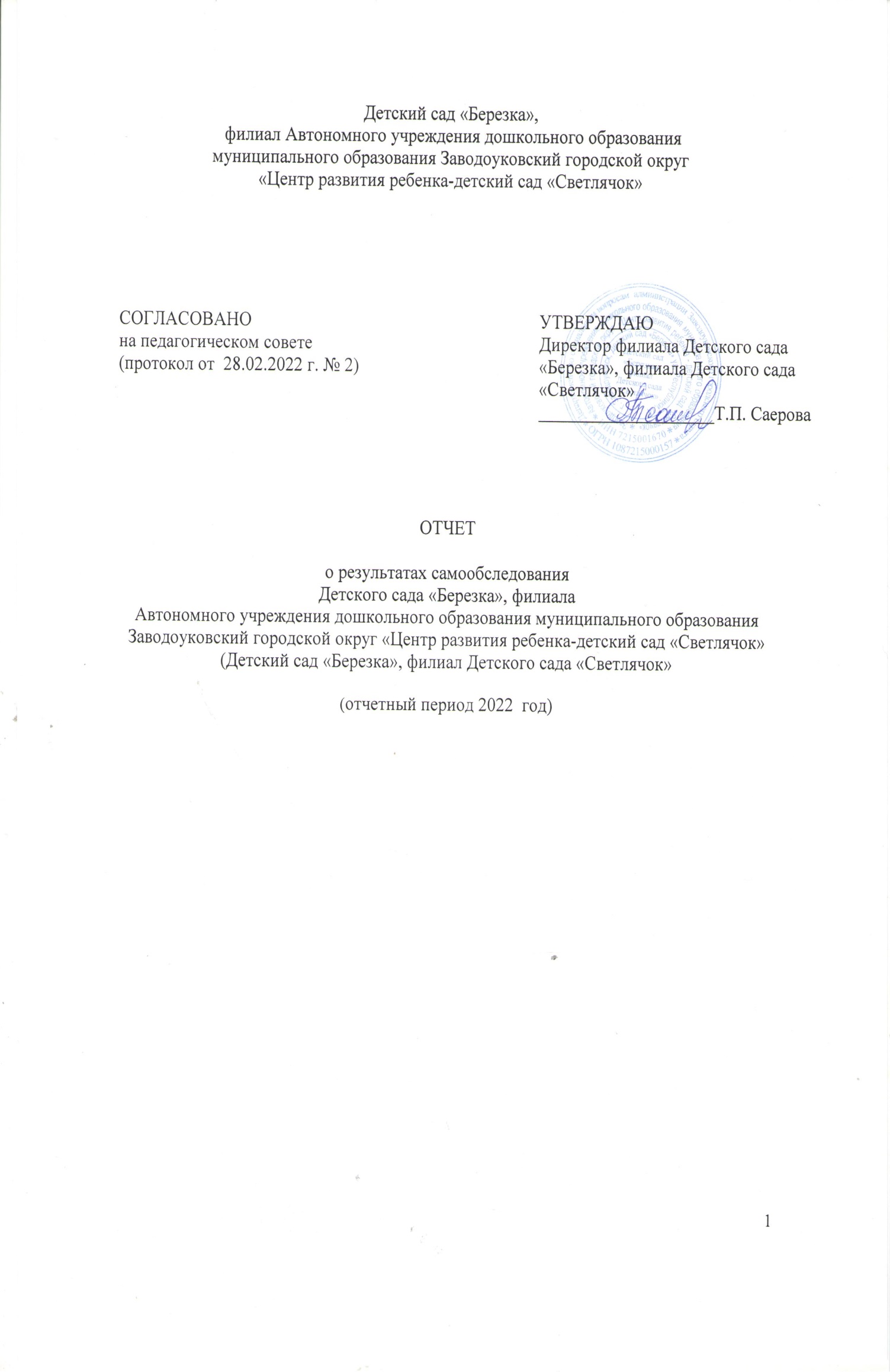 СодержаниеВступительная частьВ целях определения качества и эффективности образовательной деятельности и перспектив ее развития была проведена процедура самообследования  Детского сада «Березка», филиала Автономного учреждения дошкольного образования 
муниципального образованияЗаводоуковский городской округ «Центр развития ребенка - детский сад «Светлячок». Правовым основанием проведения процедуры самообследования является  Приказ Министрества образования и науки Российской Федерации от 14.06.2013 г. № 462 «Об утверждении порядка проведения самообследования образовательной организацией».  В процессе самообследования была проведена: оценка системы управления учреждения, оценка образовательной деятельности, оценка содержания и качество подготовки обучающихся, оценка результативности образовательного процесса, оценка качества кадрового обеспечения, оценка учебно-методического и библиотечно-информационного обеспечения, оценка состояния материально-технической базы, оценка функционирования внутренней системы оценки качества образования.Общие сведенияДетский сад «Березка», филиал Автономного учреждения дошкольного образования муниципального образования Заводоуковский городской округ «Центр развития ребенка – детский сад «Светлячок» функционирует с 1974 года.Тип - дошкольная образовательная организация. Организационно-правовая форма – учреждение.Учредителем является муниципальное образование Заводоуковский городской округ.Фактический адрес: 627144, Росси Тюменская область, город Заводоуковск, улица Республики, дом 1А. Режим работы: с 07 часов 30 минут до 18 часов 00 минут, длительность – 10.5часов, пятидневная рабочая неделя.Адрес электронной почты: berezka.det@yandex.ruАдрес сайта: http://ds-sv.ru/ Лицензия на право ведения образовательной деятельностью: серия 72 П 01 №0003399, регистрационный номер 241, выдана 23 ноября 2016 года Департаментом по лицензированию, государственной аккредитации надзору и контролю в сфере образования в Тюменской области бессрочно.Устав утвержден приказом департамента по социальным вопросам администрации Заводоуковского городского округа.Общее количество воспитанников за 2022 год составил  371 воспитанник.Контингент воспитанников социально благополучный, в основном преобладают дети из полных семей. Отношения между родителями воспитанников (законными представителями) и учреждением строятся на договорной основе.1.Аналитическая часть1.1. Оценка системы управления учрежденияУправление в дошкольном учреждении осуществляется в соответствии с законодательством Российской Федерации и уставом образовательной организации и строится на принципах единоначалия и самоуправления. Формами самоуправления образовательного учреждения являются: общее собрание работников учреждения и педагогический совет. Коллегиальные органы управления образовательного учреждения создаются и действуют в соответствии с Уставом.   Функции педагогического совета: 1. рассматривает и обсуждает план работы образовательного учреждения, при необходимости – программу развития учреждения;2.  рассматривает состояние, меры и мероприятия по реализации федерального государственного образовательного стандарта;3. рассматривает состояние и итоги работы учреждения, результаты освоения образовательной программы дошкольного образования;4. рассматривает материалы по итогам проведения контрольной деятельности по представлению администрации учреждения;5. согласовывает по представлению директора учреждения:а) изменение компонентов годового плана образовательного учреждения образовательной программы дошкольного образования, программ по реализации дополнительных платных образовательных услуг;б) локальные акты, касающиеся деятельности педагогических работников;в) введение новых методик образовательного процесса и образовательных технологий;6. вносит предложения о поощрении педагогических работников учреждения, о выдвижении педагогических работников на награждение ведомственными, государственными наградами;7. рассматривает и обсуждает вопросы,  связанные с работой филиалов учреждения, а также вопросы состояния охраны труда в учреждении.В 2022 году было проведено 3 педагогических совета.Функции общего собрания учреждения:1. рассмотрение вопросов, связанных с соблюдением законодательства о труде работниками учреждения, администрацией учреждения, а также положений коллективного трудового договора между учреждением и работниками;2. рассмотрение вопросов, касающихся улучшения труда работников учреждения;3. представлений педагогических и других работников к различным видам поощрений;4. рассмотрение и принятие коллективного договора;5. делегирование представителей для включения в состав комиссии по урегулированию споров в учреждении;6. заслушивание отчета председателя профсоюзного комитета учреждения о работе, проделанной профсоюзным комитетом учреждения в течение учебного года;7. утверждение требований, выдвинутых работниками и представительным органом работников учреждения при проведении забастовки;8. принятие решений об участии работников учреждения в забастовке, объявлено профессиональным союзом;9. осуществление иной деятельности и полномочий, предусмотренных Федеральными законами, постановлениями и распоряжениями Правительства Российской Федерации, нормативными правовыми актами федеральных органов исполнительной власти, органов государственной власти Тюменской области, муниципальными правовыми актами Заводоуковского округа и настоящим уставом.В 2022 году прошло 2 общих собрания работников, на котором решалисьтекущие проблемы учреждения, организационные моменты, принимались локальныеакты, знакомились с новыми нормативными документами и т.д.Вывод: в дошкольной образовательной организации создана оптимальная система управления в соответствии с целями и содержанием работы дошкольного учреждения. Реализуется возможность участия в управлении всех участников образовательного процесса.  1.2.Оценка образовательной деятельностиОбразовательная деятельность в  детском саду организуется в соответствии с Федеральным законом от 29.12.2012 № 273-ФЗ «Об образовании в Российской Федерации», ФГОС начального общего, основного общего и среднего общего образования, основной  образовательной программой, локальными нормативными актами образовательной организации.С 01.01.2021 года детский сад функционирует в соответствии с требованиями   СанПиН 2.3/2.43590-20 «Санитарно-эпидемиологические требования к организации общественного питания населения», а с 01.03.2021 — дополнительно с требованиями СанПиН 1.2.3685-21 «Гигиенические нормативы и требования к обеспечению безопасности и (или) безвредности для человека факторов среды обитания». Содержание образовательной деятельности в детском саду определено:-основной образовательной программой дошкольного образования Детского сада «Березка», филиала Детского сада «Светлячок», которая составлена в соответствии с ФГОС дошкольного образования и с учетом примерных образовательных программ дошкольного образования: -примерная образовательная программа дошкольного образования «Теремок» для детей от двух месяцев до трех лет, научный руководитель И.А. Лыкова,  под общей редакцией Т.В. Волосовец, И.Л. Кириллова, И.А. Лыковой, О.С. Ушаковой;-основная образовательная программа дошкольного образования «Мозаика», авторы В.Ю. Белькович, Н.В. Гребенкина, И.А. Кильдышева;-адаптированными основными образовательными программами для детей с нарушениями речи (НР), с тяжелыми нарушениями речи (ТНР), для детей с нарушениями речи и опорно-двигательного аппарата (ТНР с ОДА).Дополнительные используемые  программы:-Тимофеева Л.А. «Формирование культуры безопасности у детей от 3 до 8 лет.  -Колесникова Е.В. Программа «Математические ступеньки»; -Лыкова И.А. Конструирование в детском саду; -Волосовец Т.В., Карпова Ю.В., Тимофеева Т.В.  Парциальная образовательная программа дошкольного образования «От Фрёбеля до робота: растим будущих инженеров»; -Колесникова Е.В.  Авторская педагогическая технология по обучению дошкольников элементам грамоты для детей с 3 до 7 лет; -Л.В. Костина, С.В. Горявина  «Жемчужинка»: Пособие для педагогов дошкольных образовательных учреждений;-Лыкова И.А. Программа художественного воспитания, обучения и развития детей 2-7 лет «Цветные ладошки»;  -Каплунова И., Новосельцева И. Ладушки: Программа по музыкальному воспитанию детей дошкольного возраста; -Коренева Т. Ф. Парциальная программа «В мире музыкальной драматургии»: музыкально-ритмическая деятельность с детьми дошкольного возраста; -Программа по физическому воспитанию "Физическая культура дошкольников" Л.И. Пензулаева; -Кудрявцев В.Т., Егоров Б.Б. Развивающая педагогика оздоровления (дошкольный возраст);-Нищева Н.В. Программа коррекционно-развивающей работы в логопедической группе детского сада для детей с общим недоразвитием речи (с 4 до 7 лет).Каждый из  разделов программы включает обязательную часть и часть, формируемую участниками образовательных отношений, в которой отражается специфика детского сада и приоритетные направления работы. Срок реализации программы 6 лет.В дошкольном учреждении в 2022 году функционировало  12 групп. Из них: -количество групп раннего возраста(1-2 года) – 1-количество групп раннего возраста(2-3 года) - 2-количество групп младшего возраста (3-4 года) - 2-количество групп среднего возраста (4-5 лет) - 3-количество групп старшего возраста  (5-6 лет) - 2-количество групп подготовительного к школе возраста (6-7 лет) - 2. Все группы общеразвивающей направленности, с общим количеством - 371 воспитанник. Все группы однородны по возрастному составу детей. По наполняемости группы соответствовали санитарным требованиям.Основной задачей педагогического коллектива является формирование общей культуры, развитие физических, интеллектуальных, нравственных, эстетических и личностных качеств с учетом возрастных и индивидуальных особенностей, формирование предпосылок учебной деятельности, сохранение и укрепление здоровья детей дошкольного возраста, обеспечение безопасности жизнедеятельности  дошкольника.Количество и продолжительность образовательной деятельности, включая  реализацию дополнительных образовательных программ, устанавливаются в соответствии с санитарно-гигиеническими   требованиями и гигиеническими нормативами.Участниками образовательных отношений являются дети, родители, воспитатели, специалисты.В 2022 году образовательный процесс строился в соответствии с годовым планом воспитательно – образовательной работы  и был направлен на решение следующих задач:-Развитие речи дошкольников посредством экологического воспитания;-Повышение профессиональных компетенции педагогического коллектива для развития исследовательских, конструктивных, творческих навыков и умений у детей дошкольного возраста.Анализ выполнения задач годового плана воспитательно – образовательной работыАнализируя выполнение задач, поставленных перед коллективом в 2022 году можно прийти к следующему заключению, решение задач осуществлялось через: взаимодействие с семьями воспитанников для обеспечения педагогической поддержки,  работы с детьми, через организацию методического сопровождения педагогов, через пополнение среды.Задача «Развитие речи дошкольников посредством экологического воспитания» решалась через ряд мероприятий:- чтение и прослушивание  художественных произведений, рассматривание иллюстраций, картин о природе, знакомство с авторами, написавших произведения о природе; -выставка «Дидактические пособия по развитию речи через экологическое воспитание»;-открытые просмотры в разных возрастных группах деятельности по теме «Развитие речи средствами экологического воспитания»;-конкурс чтецов «Я живу с природой в рифму»;-конкурс-презентацию «Животные Красной книги»;-консультации для родителей: «Роль воспитателя в экологическом воспитании ребенка – дошкольника», «Современные образовательные технологии по экологическому воспитанию дошкольников», «Экологическое просвещение родителей», «Развитие речи в процессе экологического воспитания детей»;- тематические проекты «Экологические сказки», «Мусор земле не к лицу», «Чистый Заводоуковск»;-оздоровительные походы в парк;-физкультурные досуги и развлечения «Осень в лесу «Осень золотая»;-выставки рисунков «Животные красной книги»;-воспитателями  и  детьми были изготовлены макеты Красной книги;-оформление стендовой информации для родителей;- в повестку родительских собраний разных возрастных групп были включены вопросы экологического воспитания.В современном обществе необходимо продолжать прививать детям любовь к природе.  Для развития речи дошкольников эффективно продолжать  использовать литературу экологического содержания, которая является для детей источником научных знаний. К такой литературе можно отнести произведения В.Бианки, Е. Чарушина, Н. Сладкова и других авторов.Задача «Повышение профессиональных компетенции педагогического коллектива для развития исследовательских, конструктивных, творческих навыков и умений у детей дошкольного возраста»  решалась через  методическое сопровождение, а именно: консультации «LEGO Модель формирования навыков инженерно-технического творчества дошкольников средствами - конструирования и образовательной робототехники в детском саду», «Методика конструирования в детском саду», «Робототехника в детском саду как средство развития инженерно- творческих способностей дошкольников»; мастер-класс: «Применение робототехники в детском саду»; открытые просмотры деятельности по тематике «Применение современного оборудования в деятельности с детьми»; работа муниципальной творческой группы «Использование робототехники».Анализируя деятельность во время взаимопросмотров, в режимные моменты можно сказать,  все педагоги стали более часто применять новое оборудование в   формировании инженерно-технических навыков у детей.  Несмотря на положительную динамику, данная тема является основанием для продолжения работы в данном направлении.  Контингент воспитанников составляют дети, родители которых проживают на прилегающей к детскому саду территории. Контингент благополучный. Преобладают дети из полных семей. Взаимодействие с родителями педагоги строят на принципе сотрудничества, при этом решаются приоритетные задачи:-повышение педагогической культуры родителей; -приобщение родителей к участию в жизни детского сада; -изучение семьи и установление контактов с ее членами для согласования воспитательных воздействий на ребенка. Для решения этих задач используются различные формы работы: групповые родительские собрания, консультации; мастер-классы, практикумы, совместные мероприятия для детей и родителей; анкетирование; наглядная информация;  выставки совместных работ; посещение открытых мероприятий и участие в них;общение в социальных группах (ВКонтакте, Viber); совместное участие в проектной деятельности; ведение сайта образовательного учреждения.   Таким образом, в Детском саду «Березка», филиале Детского сада «Светлячок» создаются условия для максимального удовлетворения запросов родителей детей дошкольного возраста по их воспитанию и обучению.  Дополнительное образованиеВ 2022 учебном году  реализовывались дополнительные общеразвивающие программы:Все услуги пользовались спросом среди родителей.   Кислородным коктейлем было охвачено 195 детей, что составило 54% от общего количества детей в учреждении.Охват детей всеми остальными платными дополнительными услугами составил  65% от общего числа воспитанников.  Итоги работы платных услуг были ежеквартально предоставлены родителям в форме концертов, спортивно-развлекательных мероприятий, выставок. Кроме дополнительных платных услуг в детском саду велись кружки художественной направленности.  Вывод: организация образовательного процесса в детском саду осуществлялась в соответствии с годовым планированием, основной образовательной   программой дошкольного образования. Количество и продолжительность образовательной деятельности установлено в соответствии с санитарно-гигиеническими нормами и требованиями. Контингент воспитанников составляют дети,  родители которых проживают на территории, закрепленной к образовательному учреждению.Контингент семей благополучный. Преобладают дети из полных семей. В целях удовлетворения спроса родителей, в детском саду в 2022 году, осуществлялось дополнительное образование детей на платной основе. Проводимая работа в кружках эффективна, направлена на повышение качества образовательного процесса.  1.3.Оценка содержания и качество подготовки обучающихсяРеализуемая основная общеобразовательная программа дошкольного образования определяет цель, задачи, планируемые результаты, содержание и организацию образовательного процесса и направлена на создание условий всестороннего развития ребенка и создания развивающей образовательной среды для социализации и индивидуализации детей. Образовательный процесс в Детском саду «Березка», филиале Детского сада «Светлячок» строится с учетом контингента воспитанников, их индивидуальных и возрастных особенностей в соответствии с требованиями образовательных программ. При организации образовательного процесса учитываются принципы интеграции образовательных областей (социально-коммуникативное развитие, познавательное развитие, речевое развитие, художественно-эстетическое развитие, физическое развитие) в соответствии с возрастными возможностями и особенностями детей. Образовательный процесс включает в себя: образовательную деятельность, осуществляемую в процессе организации различных видов детской деятельности (игровой, коммуникативной, трудовой, познавательно-исследовательской, конструирования, восприятия художественной литературы и фольклора, музыкальной, изобразительной, двигательной); образовательную деятельность, осуществляемую в ходе режимных моментов; самостоятельную деятельность детей; индивидуальную работу с детьми; взаимодействие с семьями воспитанников. Построение образовательного процесса основывалось на адекватных возрасту формах работы с детьми. В основу организации образовательного процесса положен комплексно - тематический  план. В образовательном процессе педагогами использовались образовательные технологии: здоровьесберегающие, игровые, проектные, информационно-коммуникационные технологии.Результативность работы педагогического коллектива детского сада отражается в данных диагностики освоения детьми программного материала. Результаты педагогической диагностики используются для решения образовательных задач:- индивидуализации образования, в том числе поддержки ребенка, построения его образовательной траектории или профессиональной коррекции особенностей его развития;-оптимизации работы с группой детей.В образовательной программе детского сада даны целевые ориентиры по возрастам и направлениям организации жизнедеятельности детей (в виде показателей развития) в соответствии с направлениями развития и образования детей (образовательными областями). Данные показатели развития ребенка в соответствии с возрастом становятся содержательными критериями педагогической диагностики. Достижения детьми промежуточных результатов оценивается путем наблюдений, анализа детских работ, эпизодов из жизни группы, игр, тренингов, непосредственного общения, создания педагогических ситуаций, создание тестовых заданий, бесед с родителями.В апреле 2022 года, педагогами была проведена педагогическая диагностика личностных образовательных результатов детей. Было выявлено:Показатель сформирован (достаточный уровень) наблюдается в самостоятельной деятельности ребенка, в совместной деятельности со взрослыми - у 361 детей (94 %,).Вывод: свидетельствует об успешном освоении детьми требований образовательной программы детского сада;Показатель в стадии формирования (уровень, близкий к достаточному) проявляется неустойчиво, чаще при создании специальных ситуаций, провоцирующих его проявление: ребенок справляется с заданием с помощью наводящих вопросов взрослого, дает аналогичные примеры- у 23 детей (6%).Вывод: следует усилить индивидуальную работу с детьми с учетом выявленных проблем в текущем и следующем году, а также взаимодействия с семьей по реализации образовательной программы.Показатель не сформирован (не достаточный уровень) не проявляется ни в одной из ситуаций, на все предложения взрослого ребенок не дает положительного ответа, не в состоянии выполнить задание самостоятельно -2 (0,5%) детей.Несмотря на показатель в стадии формирования составляет 6% недостатками в работе педагогов остается работа по развитию речи.  Воспитателями не всегда осуществляется правильная работа по составлению различных видов рассказов и пересказов, недостаточный контроль за речью детей во время проведения режимных моментов со стороны воспитателей. Следует использовать разнообразные формы работы по развитию речи детей в игровой деятельности. Результаты диагностического обследования по подготовке детей к процессу обучения в школе показали:-высокий уровень компетентности педагогов; -мотивационную готовность дошкольников, поступающих в первый класс.  Педагогами подготовительных групп была проведена большая работа по подготовке детей к обучению в школе - это использование разнообразных методов и приёмов в работе с детьми, создание соответствующей предметно-развивающей среды в группе. Работа с дошкольниками по воспитанию положительного отношения к школе проходила через игры, занятия, беседы, чтение художественной литературы, участие в конкурсах различного уровня.  Из бесед с детьми и наблюдений было выявлено наличие у дошкольников интереса к школе.Педагоги   успешно взаимодействовали с родителями будущих первоклассников, на родительских встречах проводились беседы о готовности детей к школе, дополнительно, поводилось индивидуальное консультирование, обновлялась информация в родительских уголках.В 2022 г. 61 воспитанник успешно освоил образовательную программу дошкольного образования и направлены для дальнейшего обучения в школу. Из них 5 детей получали услуги дошкольного образования в рамках консультационно-методического пункта из них 1 ребенок не освоил программу (имеет статус ребенок-инвалид).Обследованы все дети детского сада, поступающие в школу в 2022 году: подготовительная группа № 9 «Фантазёры», количество – 30 детей, из них 1 ребенок имеет инвалидность, которая не представляет возможным выполнение психолого-диагностических упражнений,  подготовительная группа № 5 «Солнышко», количество – 27 детей.   Консультационно-методический пункт – 5 детей.  Всего обследовано 62 ребенка.Комплексная диагностика включает оценку:1. Особенности мышления.1.1. Тест «Прогрессивные матрицы Равена».  Определение пространственного мышления, умения разложить целое на части и соединить его из частей, способности к установлению закономерностей на основе графического материала.  1.2. Методика «Классификация и обобщение».   Определение умения классифицировать, сравнивать и выделять существенные признаки понятий и явлений, а также умения формулировать собственные обобщающие суждения.1.3. Методика «Аналогии». Определение способности выявлять характер смысловых отношений между понятиями.1.4. Методика «Общая осведомленность».   Изучение круга знаний и представлений ребенка, его общей осведомленности о предметах и явлениях окружающей действительности. 2. Память.2.1 Методика «Предъявление и устное фиксирование по памяти ряда простых фигур». Определение объема кратковременной зрительной памяти 3. Внимание.3.1. Методика «Шифровка». Определение уровня концентрации, переключения внимания, зрительно-моторной координации и скорости образования нового навыка.4.Мелкая моторика руки, двигательные навыки.4.1. Методика «Узоры». Определение уровня сформированности мелко-моторных навыков, зрительно-моторной координации и глазомера. 5. Личностные особенности. 5.1. Методика «Понятливость. Определение уровня самостоятельности, понятливости ребенка, его умения ориентироваться в жизненных ситуациях и принимать решения.5.2. Тест «Цветовых выборов Люшера». Определение эмоционального состояния и особенностей вегетативной нервной системы ребенка, выявление характера работоспособности, подверженности стрессовым состояниям. В данном психологическом обследовании изучили особенности развития детей с четырех сторон:-Уровень развития психических процессов: мышление, память, концентрация, распределение и объем внимания.-Обладание некоторыми предварительными умениями и навыками (развитие мелкой моторики).-Уровень общей осведомленности ребенка, знания об окружающем его мире.Личностные особенности дошкольника (самостоятельность, работоспособность).   Перечисленных параметров необходимо и достаточно для того, чтобы рекомендовать детям и родителям оптимальную программу обучения и для проведения в случае необходимости коррекционной работы с учащимися.Педагогическая диагностика проводилась индивидуально, количество обследуемых 62 ребёнка, из них 57 детей посещают группу полного дня, 5 детей находились на консультационно-методическом пункте.Результаты диагностики:Анализируя итоги диагностики можно сделать вывод: из 62 детей в среднем по всем показателям развития имеют высокий уровень развития 52%; средний уровень - 46 %; низкий уровень – 2 % (один ребенок) 2 % детей имеют низкий уровень развития по таким показателям развития: уровень развития невербального компонента мышления, умение классифицировать, сравнивать и выделять существенные признаки понятий и явлений, общая осведомленность и понятливость, внимание, память, внимание, уровень развития моторики руки. Ребенок, который показал показатели низкого уровня развития обучается по адаптированной образовательной программе для детей с тяжелыми нарушениями речи.Воспитательная работаС 01.09.2021 Детский сад «Березка», филиал Детского сада «Светлячок» реализует рабочую программу воспитания и календарный план воспитательной работы, которые являются частью основной образовательной программы дошкольного образования.Главная цель Программы воспитания Детского сада «Березка», филиала Детского сада «Светлячок» – личностное развитие ребенка дошкольного возраста, проявляющееся: - в овладении первичными представлениями о базовых ценностях, а также выработанных обществом нормах и правилах поведения; - в развитии позитивного отношения к этим ценностям; - в приобретении первичного опыта деятельности и поведения в соответствии с базовыми национальными ценностями, нормами и правилами, принятыми в обществе. Главной задачей Программы является создание организационно-педагогических условий в части воспитания, личностного развития и социализации детей дошкольного возраста.Задачи воспитания формируются для каждого возрастного периода (от 0 до 3 лет, от 3 до 7 лет) на основе планируемых результатов достижения цели воспитания и реализуются в единстве с развивающими задачами, определенными действующими нормативными правовыми документами в сфере дошкольного образования. Задачи воспитания соответствуют основным направлениям воспитательной работы.Воспитательная работа строится с учетом индивидуальных особенностей детей, с использованием разнообразных форм и методов, в тесной взаимосвязи воспитателей, специалистов и родителей.Здоровьесберегающая деятельностьДля охраны и укрепления здоровья воспитанников в дошкольном учреждении созданы все необходимые условия. В течение 2022 года продолжалась работа  укреплению здоровья воспитанников: профилактическая, противоэпидемиологическая, санитарно-просветительная. С целью оздоровления проводились закаливающие мероприятия: гимнастика на свежем воздухе в тёплое время года и после сна, мытье рук до локтей, физкультурные занятия на свежем воздухе, солнечные ванны. Уделялось внимание пропаганде здорового образа жизни и просвещению родителей по вопросам физического развития и воспитания дошкольников, профилактики детской заболеваемости. Большое значение придавалось организации двигательной активности детей, развитию основных движений, подвижным играм.      Организация рационального режима и двигательной деятельности на занятиях, осуществлялась с учётом  возрастных особенностей детей. Несмотря на то, что профилактическая работа по здоровьесбережению осуществлялась в полной мере, за текущий  год процент заболеваемости детей   и количественные показатели пропущенных дней по болезни на одного ребенка снизились. Показатель посещаемости детьми детского сада за 2022 год – 73 %, что  на 10% выше 2021 года.  Пропуск по болезни на одного ребенка составил 8 дней,  случаев простуды - 512. По сравнению с прошлым годом, заболеваемость снизилась на 12%.Основную массу случаев заболеваний составляют дети раннего и младшего возраста, вновь поступившие, в период адаптации. А также этому способствовал период вирусных инфекцией. В апреле учебного года в детском саду проводился мониторинг уровня физической подготовленности детей средних, старших и подготовительных групп по показателям: быстрота, сила, гибкость, ловкость, выносливость.Для тестирования физических качеств дошкольников средней и старшей возрастной группы использовались следующие контрольные упражнения: бег 20 или 30 метров (в зависимости от возрастной категории), прыжок в длину с места, наклон вперед, метание мешочков правой и левой рукой, подъём туловища. По итогам мониторинга были получены следующие результаты: Средний дошкольный возраст (группы № 10,12)В конце учебного года прослеживается положительная динамика физического развития детей: -высокий уровень – 29 %; -средний уровень – 70 %; - низкий уровень - 1%.Дети владеют техникой выполнения основных видов движений (ходьба, бег, прыжки, ползание, метание) в соответствии с возрастными нормами, однако некоторые испытывают затруднения в ходьбе, так как отсутствуют согласованные движения рук и ног при ходьбе; беговой шаг остаётся недостаточно равномерным, отталкивание несильное. При метании мешочков дети занимают правильное исходное положение, но испытывают затруднения, так как у них недостаточно проявляется слитность замаха и броска, они не могут регулировать направление полёта мешочка. В прыжках они умеют отталкиваться от опоры, помогая себе взмахом рук, мягко приземляются, сохраняя равновесие. Большинство детей правильно принимает исходное положение, хорошо отталкиваются двумя ногами и правильно приземляются, сохраняя равновесие. Старший дошкольный возраст (группы № 11, 7)-высокий уровень -  75%-средний уровень – 20%- низкий уровень -  5%Дети на достаточном уровне владеют всеми видами основных движений (ходьба, бег, прыжки, метание), умеют четко и ритмично выполнять физические упражнения из разных исходных положений по словесной инструкции, перестраиваются в 2-3колонны. Дети активны в освоении сложных упражнений, вариативно используют основные движения. Хорошо ориентируются в пространстве. Проявляют элементы творчества при выполнении физических упражнений и игр, проявляют самостоятельность и инициативность в работе с мячом, в подвижных играх.Трудности вызывают у детей прыжки на скакалке, так как прыжки со скакалкой требуют точного согласования движений рук и ног, величины подпрыгивания, его темпа с направлением и скоростью крутящейся скакалки.Дети старшего дошкольного возраста умеют правильно выполнять большинство физических упражнений, но не всегда проявляют должные усилия. Подготовительные к школе группы (№ 9, № 5)-высокий уровень -  77%-средний уровень – 20%- низкий уровень   - 3%У детей улучшились показатели скоростно-силовых качеств, координации движений, общей выносливости.  Они освоили технику выполнения   общеразвивающих упражнений, основных движений, соблюдают правила в подвижных играх и контролируют их выполнение, самостоятельно проводят подвижные игры и упражнения, стали увереннее ориентироваться в пространстве, воспринимают показ как образец для самостоятельного выполнения упражнений, оценивают движения сверстников и замечают их ошибки, контролируют свои движения и управляют ими. У детей развита мелкая и крупная моторика, сформировалась потребность в двигательной активности, интерес к выполнению элементарных правил здорового образа жизни. Дети научились укреплять собственное здоровье, проявляя активность, инициативность, самостоятельность через применение здоровьесберегающи технологий. В будущем для достижения наиболее высоких показателей по образовательной области «Физическое развитие» планируется организовывать совместную и самостоятельную двигательную деятельность детей по развитию умений в бросании, ловле, метании; наметить работу по развитию более уверенного и активного выполнения ориентировки в пространстве.  Педагогическим коллективом проводилась коррекционная работа с детьми, имеющими ограниченные возможности здоровья и детьми – инвалидами.  В детском саду в течение 2022 года, в соответствии с годовым планом работы функционировал  психолого – педагогический консилиум, было организовано сотрудничество со специалистами территориальной психолого – медико – педагогической комиссией. В рамках индивидуального психолого – педагогического сопровождения воспитанников с ограниченными возможностями здоровья и детей –инвалидов, педагогами образовательной организации своевременно разрабатывались иреализовались индивидуальные коррекционно – образовательные маршруты, обеспечивалось тесное взаимодействие с семьями воспитанников по вопросам развития и коррекции детей дошкольного возраста, требующих создания специальных условий обучения.С целью профилактики несчастных случаев с воспитанниками во время пребывания в детском саду и за его пределами педагоги проводили с детьми беседы, инструктажи, рассматривали иллюстрации, представляли видеоролики, решали проблемные ситуации о правилах поведения, алгоритмах действий в ЧС.На протяжении ряда лет в учреждении выстроена система взаимодействия с детской поликлиникой, обеспечивающая плановые профилактические осмотры, ежегодную диспансеризацию.Рациональное питание также служит формированию здорового организма. В Детском саду «Березка», филиале Детского сада «Светлячок» организованно 4-х разовое питание детей на основании 20 дневного меню.   В меню предусмотрена естественная витаминизация (фрукты, соки). В соответствии с требованиями СанПиН  интервал между приёмами пищи не превышает 4 часов во всех возрастных группах.  Ежедневно, для контроля, за организацией питания в соответствии с требованиями санитарных правил качественного и безопасного горячего питания воспитанников, проводится бракераж с соответствующей записью в журнале бракеража готовой продукции. Оценку качества готовых блюд, кулинарных изделий осуществляет бракеражная комиссия. Выдача готовой пищи осуществляется только после проведения данного контроля. Пищеблок оснащен необходимым современным техническим оборудованием: холодильники, электроплиты, водоногреватель, электромясорубка, картофелечистка.Таким образом, сбалансированное питание, круглогодичное употребление овощей, фруктов и ягодных напитков способствует укреплению детского растущего организма. Вывод: работа в образовательном  учреждении по здоровьесбережению воспитанников ведется системно.  Организация работы с воспитанниками, имеющими ограниченные возможности здоровья, нуждающимися в создании специальных условий обучения, планируется и организуется сотрудниками образовательной организации в соответствии с действующим законодательством, с индивидуальными коррекционно – образовательными маршрутами, в тесном взаимодействии с семьей.1.4. Оценка результативности образовательного процессаВ основе образовательного процесса в детском саду лежит взаимодействие педагогических работников, администрации и родителей. Основными участниками образовательного процесса являются дети, родители, педагоги. Основными  формами организации образовательного процесса являются:-совместная деятельность педагога с детьми (непосредственно – образовательная деятельность);-самостоятельная деятельность детей;-режимные моменты;-совместная деятельность с семьей. Содержание учебного процесса  определялось целями и задачами основной и адаптированными образовательными программами дошкольного образовательного учреждения  и реализовывалось в  различных видах деятельности: игровой, коммуникативной, познавательно-исследовательской, конструктивной, музыкальной, трудовой и др. При этом приоритетное место при организации учебного процесса отводилось игре. При решении задач образовательной деятельности педагоги применяли следующие педагогические технологии: - проектной деятельности; - исследовательской деятельности; - развивающего обучения; - игровые технологии; -информационно-коммуникативные технологии. Образовательный процесс строился с учетом комплексно-тематического планирования, который обеспечивал системность и последовательность   реализации программных задач по разным образовательным областям.Помимо организованной образовательной деятельности в дошкольном учреждении  осуществлялась деятельность с воспитанниками в режиме дня: в утренние и вечерние часы, на прогулке, при проведении режимных моментов. Педагоги использовали такие формы проведения, как: подвижные игры с правилами (в том числе народные), игровые упражнения, спортивные пробежки вокруг детского сада,   тематические беседы, презентации,  анализировали проблемные ситуации по формированию культуры безопасности, опыты и эксперименты, слушание  музыкальных произведений,   и др.При проведении тематического контроля было отмечено: -включенность воспитателя в деятельность наравне с детьми; -добровольное присоединение дошкольников к деятельности (без принуждения).На основании выше изложенного можно сделать вывод, организация образовательного процесса в учреждении осуществляется в соответствии с годовым планом, с основной и адаптированными образовательными программами дошкольного образования. При организации образовательного процесса педагоги  используют личностно — ориентированный подход.1.5. Оценка качества кадрового обеспеченияВ 2022 году в филиале трудились  44 сотрудника: 1 директор  филиала, 1 старший воспитатель, 2   музыкальных руководителя, 1-учитель – логопед, 18 воспитателей, 13 младших воспитателей, 1 старшая медицинская сестра; 7 человек обслуживающего персонала.Стаж педагогических работников представлен в таблице:Согласно  приказу Министерства образования и науки Российской Федерации от 07 апреля 2014 г. №276 «Об утверждении Порядка проведения аттестации педагогических работников организаций, осуществляющих образовательную деятельность»,  в 2022 году повысили профессиональный уровень  3 педагога.Ниже в  таблице представлены: уровень образования и уровень квалификации педагогических работников.Согласно таблице, образовательный уровень педагогов высокий, так как 78% от  общего числа педагогов имеют высшее педагогическое образование.Курсовая подготовка является непременным условием для роста профессиональной компетенции педагога. В связи с возросшими современными требованиями к уровню квалификации педагогов курсовая подготовка способствует обновлению теоретических и практических знаний и освоению современных методов решения профессиональных задач.Так каждый педагог в детском саду один раз в три года проходит курсовую подготовку в рамках государственного заказа с получением удостоверяющего документа. В 2022 году  пять  педагогов прошли курсы повышения квалификации ГАОУ ТО ДПО «Тюменский областной государственный институт развития регионального образования», «Актуальные проблемы и совершенствование организации образовательного процесса в условиях реализации ФГОС дошкольного образования» в объеме 56 часов; два педагога прошли курсы «Организационно-педагогические условия реализации АООП в дошкольных образовательных организациях».Умение транслировать свой профессиональный опыт для педагога – это не только обязательное качество, свидетельствующее о его профессиональной компетентности, но и инструмент саморазвития.Активное участие педагоги принимают в конкурсах профессионального мастерства. Подготовка к конкурсу активизирует педагога к поиску новых нестандартных решений, тем самым повышает уровень его знаний и умений, способствует внедрению в практику работы  новых методов и технологий, форм работы с детьми, повышает самооценку, вызывает желание работать творчески. В 2022 году педагоги Детского сада приняли участие:На основании выше изложенного можно сделать вывод,  штат в учреждении укомплектован полностью, характеризуется стабильностью. Данные свидетельствуют о том, что педагоги  повышают свой профессиональный уровень, характеризуются  профессиональными функциями, умениями и качествами. 1.6. Оценка учебно-методического и библиотечно-информационного обеспеченияУчебно-методический фонд является составной частью методической службы,   располагается в методическом кабинете, группах детского сада. Учебно-методический фонд представлен методической литературой по всем образовательным областям основной образовательной программы дошкольного учреждения,  детской художественной литературой, периодическими изданиями, а также другими информационными ресурсами на различных электронных носителях. В каждой возрастной группе имеется банк необходимых учебно-методических пособий, рекомендованных для планирования воспитательно-образовательной работы в соответствии с обязательной частью ООП. Оборудование и оснащение методического кабинета достаточно для реализации образовательных программ. В методическом кабинете созданы условия для возможности организации совместной деятельности педагогов.Информационное обеспечение детского сада включает:− информационно-телекоммуникационное оборудование – компьютеры, принтеры, проекторы,  мультимедиа, ламинатор;− программное обеспечение позволяет работать с текстовыми редакторами, интернет - ресурсами, фото-, видеоматериалами, графическими редакторами. Имеются видео и аудиоматериалы для работы с детьми и педагогами.С целью взаимодействия между участниками образовательных отношений (педагоги, родители, дети), функционирует официальный сайт (http://ds-sv.ru/), на котором размещена информация, определённая законодательством. Информационное обеспечение облегчает процесс документооборота, составления отчетов, документов по различным видам деятельности образовательной организации, проведения самообследования, самоанализа, мониторинга качества образования, делает образовательный процесс более содержательным, интересным, позволяет использовать современные формы организации взаимодействия педагогов с детьми, родителями (законными представителями).Вывод: учебно-методическое и информационное обеспечение направлено на обеспечение широкого, постоянного и устойчивого доступа для всех участников образовательного процесса к любой информации, связанной с реализацией основной образовательной программы, достижением планируемых результатов, организацией образовательного процесса и условиями его осуществления.1.7. Оценка состояния материально-технической базы В филиале создана материально-техническая база для жизнеобеспечения и развития детей, ведется систематическая работа по созданию и обогащению предметно-развивающей среды. В здании детского сада имеется центральное отопление, вода, канализация, сантехническое оборудование в удовлетворительном состоянии.В детском саду имеются:-групповые помещения – 12-кабинет директора – 1 -кабинет старшего воспитателя,  делопроизводителя -1-музыкальный/ спортивный зал  - 1 -пищеблок – 1-прачечная – 1 -медицинский кабинет – 1-кабинет учителя - логопеда – 1 Все кабинеты имеют соответствующую мебель и оборудование. При создании предметно-развивающей среды в группах, воспитатели учитывают возрастные, индивидуальные особенности детей.  Групповые комнаты включают: игровую, познавательную, обеденную и спальную зоны.  Ежегодно материальный фонд учреждения пополняется игровым, техническим оборудованием.  Для развития творчества детей приобретались канцтовары: карандаши, краски, пластилин, альбомы, цветная бумага, детская литература  и т.д.В целях улучшения материально - технического обеспечения детского сада, в соответствии с   требованиями действующего санитарного законодательства, в течение года приобретались  хозяйственные товары, посуда, моющие средства, сантехническое оборудование и т.д.Медицинский кабинет в течение 2022 года оснащался необходимыми, перевязочными средствами и дезинфицирующими препаратами, а также одноразовыми масками.На прогулочный участок группы №10 были установлены: домик-беседка и веранда.Вывод: материально-техническая база дошкольного учреждения соответствует педагогическим требованиям современного уровня образования, требованиям техники безопасности, санитарно-гигиеническим нормам, физиологии детей, принципам функционального комфорта.1.8. Оценка функционирования внутренней системы оценки качества образованияРеализация внутреннего мониторинга качества образования осуществляется на основе нормативных правовых актов Российской Федерации, регламентирующих реализацию всех процедур контроля и оценки качества образования. Целью внутренней системы оценки качества   является сбор, обобщение, анализ информации о состоянии системы дошкольного учреждения, основных показателях её функционирования для определения тенденций развития системы образования в детском учреждении. Участники внутренней оценки качества дошкольного образования: директор филиала, старший воспитатель, педагоги, дети, родители. В соответствии с положением о контрольной деятельности в образовательной организации (утверждено приказом директора детского сада «Светлячок» от 14 .09.2022  № 145-ОД) контрольную деятельность в образовательной организации осуществляет директор филиала,   старший воспитатель, старшая медицинская сестра, педагогические и иные работники, назначенные приказом директора  филиала.Основными направлениями оценки качества образования в дошкольном учреждении являются:- мониторинг заболеваемости воспитанников;- оценка профессионального уровня педагогов;-  мониторинг семей (социальные паспорта);-педагогическая диагностика усвоения воспитанниками образовательной программы;- оценка степени удовлетворенности родителей качеством образования в детском саду и предоставляемыми им услугами;- мониторинг готовности воспитанников к школьному обучению.Основаниями контроля являются годовой план. Результаты контрольной деятельности оформляются в виде:- аналитической справки о результатах проверки;- справки о результатах контроля.Вывод: система внутренней оценки качества образования функционирует всоответствии с требованиями действующего законодательства, созданная система работы образовательного учреждения, позволяет удовлетворять потребность и запросы родителей.2. Показатели деятельности дошкольной образовательной организации,подлежащие самообследованиюОбщие выводы: анализ образовательной деятельности за 2022 год показал, что Детский сад «Березка», филиал Детского сада «Светлячок»  находится на стабильном уровне функционирования. Деятельность Детского сада «Березка», филиал Детского сада «Светлячок» соответствует требованиям законодательства. Наиболее успешными в деятельности   можно обозначить следующие показатели:- стабильно положительные результаты мониторинга освоения детьми образовательной программы; -привлечение творческого потенциала родителей в образовательный процесс; - создание постоянно обновляющейся развивающей предметно-пространственной среды в группах в соответствии с требованиями ФГОС ДО. Оценка внутреннего потенциала выявила следующие слабые стороны деятельности коллектива:-работа педагогов в инновационном режиме с целью повышения качества дошкольного образования; Основными направлениями деятельность станут: -индивидуализация процесса обучения;  Таким образом, при анализе имеющихся результатов образовательной деятельности следует сделать вывод о том, что качество образовательных услуг  Детского сада «Березка», филиала  Детского сада «Светлячок»   на достаточно высоком уровне. Проделана большая работа по сохранению достигнутых ранее высоких позиций в образовательной деятельности дошкольного учреждения, по сохранению положительного имиджа Детского сада «Березка», филиала Детского сада «Светлячок».Вступительная частьстр.3Общие сведениястр.31.Аналитическая часть1.1.Оценка системы управления учреждениястр.31.2.Оценка образовательной деятельностистр.51.3.Оценка содержания и качество подготовки обучающихсястр.111.4.Оценка результативности образовательного процессастр.181.5.Оценка качества кадрового обеспечениястр.181.6.Оценка учебно-методического и библиотечно-информационного обеспечениястр.231.7.Оценка состояния материально-технической базы стр.231.8.Оценка функционирования внутренней системы оценки качества образованиястр.242.Показатели деятельности дошкольной образовательной организации, подлежащие самообследованию.стр.25МероприятияКоличествоВыполненоНе выполненоПричины невыполненияПедсовет33(100%)Семинар20Муниципальный уровень20 (100%)Консультации1010 (100%)Открытые просмотры1919 (100%)Мастер-классы22 (100%)Тематический контроль33 (100%)№ п/пНаименование платной дополнительной услугиВозрастРуководитель1.«Кислородный коктейль»Цель: активизация иммунной системы, устойчивость к вирусным инфекциям.Младший, средний, старший дошкольный возраст Старшая медицинская сестра2.«Группа продленного дня»
Цель: пребывание ребенка дошкольного возраста сверх установленного режима функционирования дошкольной организации.Младший, средний, старший дошкольный возраст Воспитатели3.«День рождения на заказ»
Цель: поднять настроение детям, доставить настроение от праздника.
Младший, средний, старший дошкольный возраст.   Младший, средний, старший дошкольный возраст.Воспитатели, музыкальные руководители.4.«Маленький актер»
Цель: развитие способностей детей средствами театрального искусства.Средний дошкольный возраст Герасим Татьяна Ивановна,
воспитатель первой квалификационной категории.5.«Чудеса из теста»
Цель: развитие художественно-творческих способностей детей дошкольного возраста через обучение технике работы с соленым тестом.Младший дошкольный возраст 
Меркеева Анна Алексеевна,
воспитатель первой квалификационной категории.6.«Будущие инженеры» (робототехника)
Цель: Развить исследовательские, инженерные и проектные компетенции старших дошкольников через моделирование и конструирование научно-технических объектов в робототехнике.Старший  дошкольный возраст (6-7 лет)Харькина Елена Дмитриевна,воспитатель высшей квалификационной категории7.«Танцевальная ритмика»Цель: развитие танцевальных навыков на основе программы Т.И. Суворовой. Старший дошкольный возраст (5-7 лет)Васичева Ольга Николаевна,музыкальный руководитель высшей квалификационной категории8.Вокальная студия «Улыбка»Цель: развитие певческих навыков на основе программы Кацер О.В. «Игровая методика обучения детей пению».Старший дошкольный возраст (5-7 лет)Русакова Анна Яковлевна,музыкальный руководитель высшей квалификационной категории9.«Юный скульптор»
Цель: развитие художественно-творческих способностей детей дошкольного возраста через обучение технике работы с соленым тестом Средний дошкольный 
 Подкорытова Любовь Владимировна,
воспитатель первой квалификационной категории.10. «Чудесный комочек»
Цель: развитие художественно-творческих способностей детей дошкольного возраста через обучение технике работы с соленым тестомСредний дошкольный возраст 
Анисимова Лариса Валентиновна,
воспитатель высшей квалификационной категории.11.«Фантастик-Фанкластик»
Цель: развитие логических приемов, мыслительных действий, конструктивных навыков каждого ребенка в процессе освоения мира через его собственную творческую деятельность с конструктором «фанкластик». Младший дошкольный возраст 
Жаманова Светлана Зейнулловна,
воспитатель высшей квалификационной категории.12.«Умные палочки»Цель: развитие логических приемов, мыслительных действий каждого ребенка в процессе освоения мира через его собственную творческую деятельность с палочками Кюизенера.Старший дошкольный возрастШишова Наталья Федоровна, Воспитатель высшей квалификационной категории13.«Умники и умницы»
Цель: развитие интеллектуальных способностей дошкольников через   использование   логико-математических игр: «Палочки Кюизенера», «Блоки Дьенеша», программируемого мини робота Bee - bot «Умная пчела», «Математический планшет», «Фанкластик».  Старший дошкольный возраст (5-6 лет).
Вяткина Людмила Владимировна,
воспитатель высшей квалификационной категории.14.«Юные изобретатели» (робототехника)
Цель: Развить исследовательские, инженерные и проектные компетенции старших дошкольников через моделирование и конструирование научно-технических объектов в робототехнике.Старший дошкольный возраст (6-7 лет).
Карманова Ирина Юрьевна,
воспитатель высшей квалификационной категории.15«Речецветик»
Цель: коррекция звукопроизношения у детей младшего, среднего и старшего дошкольного возраста.Младший, средний, старший дошкольный возраст
Юлик Светлана Анатольевна, учитель-логопед первой квалификационной категории.всего выпускниковчисленность девочек/мальчиковчисленность детей по уровням индивидуального развитиячисленность детей по уровням индивидуального развитиячисленность детей по уровням индивидуального развитиячисленность детей по уровням индивидуального развитиячисленность детей по уровням индивидуального развитиячисленность детей по уровням индивидуального развитиячисленность детей по уровням индивидуального развитиячисленность детей по уровням индивидуального развитиячисленность детей по уровням индивидуального развитиячисленность детей по уровням индивидуального развитиячисленность детей по уровням индивидуального развитиячисленность детей по уровням индивидуального развитиячисленность детей по уровням индивидуального развитиячисленность детей по уровням индивидуального развитиячисленность детей по уровням индивидуального развитиячисленность детей по уровням индивидуального развитиячисленность детей по уровням индивидуального развитиячисленность детей по уровням индивидуального развитиячисленность детей по уровням индивидуального развитиявсего выпускниковчисленность девочек/мальчиковОбщеразвивающаяОбщеразвивающаяОбщеразвивающаяОбщеразвивающаяОбщеразвивающаяОбщеразвивающаяРазновозрастнаяРазновозрастнаяРазновозрастнаяРазновозрастнаяРазновозрастнаяРазновозрастнаяКМПКМПКМПКМПКМПКМПвсего выпускниковчисленность девочек/мальчиковЧисленность детейНН.сСВ.сВЧисленность детейНН.сСВ.сВЧисленность детейНН.сСВ.сВ6235/275710172019000000532Показатели развитияВысокий уровень развитияВысокий уровень развитияСредний уровень развитияСредний уровень развитияНизкий уровень развитияНизкий уровень развитияУровень развития невербальногокомпонента мышления3963%2235%12%Умение классифицировать, сравнивать и выделять существенные признаки понятий и явлений. 3556%2642%12%Общая осведомленность  и  понятливость2946%3252%12%Память3454%2744%12%Внимание2845%3353%12%Уровень развития моторики руки3150%3048%12%Средний уровень по всем показателям52%52%46%46%2%2%моложе 25 лет25 - 29 30 - 3435 - 3940 - 4445 - 4950 - 5455 - 5960 - 6465 и болееЧисленность педагогических работников0014646010ПериодКол-во педагоговУровень образованияУровень образованияУровень образованияУровень квалификацииУровень квалификацииУровень квалификацииУровень квалификацииПериодКол-во педагоговвысшеесреднееобучающиесяВысшая  категория1 квалификационная категорияСоответствие занимаемой должностиНе имеют квалификационной категории2021-2022учебный год2318 (78 %)5 (22 %)09(39 %)13(56 %)1(4 %)1(4 %) Уровень Название конкурсаСрок проведенияФИО, должность участниковЗаочный/ очный, результатМуниципальныйПедагогический конкурс «Кейс специалиста!»Январь 2022Васичева О.Н. музыкальный руководитель I местоМуниципальныйПедагогический конкурс «Кейс специалиста!»	Январь 2022Русакова  А.Я. музыкальный руководитель I местоМуниципальныйКонкурс методических разработок «Преемственность учебного предмета «Русский язык» и образовательной области «Речевое развитие»Февраль 2022Шишова  Н.Ф., воспитатель II местоМуниципальныйКонкурс методических разработок «Преемственность учебного предмета «Русский язык» и образовательной области «Речевое развитие»Февраль 2022Белова С.А., воспитатель III местоМуниципальныйКонкурс методических разработок «Преемственность учебного предмета «Русский язык» и образовательной области «Речевое развитие»Февраль 2022Меркеева А.А., воспитатель III место«Есть идея!» октябрь 2022Васичева О.Н., музыкальный руководитель 2 место«Есть идея!»октябрь 2022Карманова С.Ю., воспитательучастие«Есть идея!»октябрь 2022Е.Д., воспитательучастие«Есть идея!»октябрь 2022Русакова А.Я.,музыкальный руководитель 1 место«Я-воспитатель»октябрь 2022Подкорытова Л.В., воспитатель 2 место«Я-воспитатель»октябрь 2022Карманова С.Ю., воспитатель 3 место«Я-воспитатель»октябрь 2022Мислер С.В.,воспитатель 3 местоИспользование ИКТ в образовательном процессеноябрь декабрь 2022Михальчук Н.Н., старший воспитательучастиеИспользование ИКТ в образовательном процессеноябрь декабрь 2022Белова С.А., воспитательучастиеКонкурс методических разработок «Преемственность учебного предмета «Русский язык» и образовательной области «Речевое развитие»Февраль 2022Анисимова Л.В., воспитатель III местоКонкурс методических разработок «Преемственность учебного предмета «Русский язык» и образовательной области «Речевое развитие»Февраль 2022Харькина Е.Д., воспитатель Сертификат, участиеКонкурс методических разработок «Преемственность учебного предмета «Русский язык» и образовательной области «Речевое развитие»Февраль 2022Мислер С.В., воспитательСертификат, участиеКонкурс методических разработок «Преемственность учебного предмета «Русский язык» и образовательной области «Речевое развитие»Февраль 2022Жумагаженова Ф.Т., воспитатель Сертификат, участиеКонкурс методических разработок «Преемственность учебного предмета «Русский язык» и образовательной области «Речевое развитие»Февраль 2022Жаманова С.З., воспитатель Сертификат, участиеВсероссийский/ международныймеждународныйIII Всероссийский педагогический конкурс «ИКТ-компетентность в современном образовании» (Фонд Образования и Научной Деятельности 21 века)Январь 2022Юлик С.А., учитель-логопед III местоВсероссийский/ международныймеждународныйIII Международный конкурс для педагогов и музыкальных руководителей ДОУ «Творим для детей» - 2022г. Январь 2022Васичева О.Н., музыкальный руководитель Диплом за участие Всероссийский/ международныймеждународныйIII Международный конкурс для педагогов и музыкальных руководителей ДОУ «Творим для детей» - 2022г. Январь 2022Русакова А.Я., музыкальный руководитель Диплом за участиеВсероссийский/ международныймеждународныйВсероссийский ежемесячный конкурс «Лучший конспект»Март 2022Харькина Е.Д., воспитатель Диплом за участиеВсероссийский/ международныймеждународныйV Всероссийский педагогический конкурс «Мой лучший сценарий» (Фонд Образования и Научной Деятельности 21 века)Март 2022Русакова А.Я., музыкальный руководитель  2 местоВсероссийский/ международныймеждународныйV Всероссийский педагогический конкурс «Мой лучший сценарий» (Фонд Образования и Научной Деятельности 21 века)Март 2022Васичева О.Н., музыкальный руководитель II местоВсероссийский/ международныймеждународныйВсероссийская олимпиада руководителей и педагогов дошкольных образовательных организаций «Особенности работы старшего воспитателя в дошкольной образовательной организации в условиях ФГОС» июнь 2022Михальчук Н.Н., старший воспитательПобедительВсероссийский/ международныймеждународныйВсероссийская олимпиада руководителей и педагогов дошкольных образовательных организаций «Планирование и организация воспитательно-образовательного процесса в дошкольной образовательной организации в условиях ФГОС»июнь 2022Подкорытова Л.В., воспитательПобедительВсероссийский/ международныймеждународныйВсероссийская олимпиада руководителей и педагогов дошкольных образовательных организаций «Планирование и организация воспитательно-образовательного процесса в дошкольной образовательной организации в условиях ФГОС»июнь 2022Мислер С.В., воспитательПобедительВсероссийский/ международныймеждународныйВсероссийская олимпиада руководителей и педагогов дошкольных образовательных организаций «Планирование и организация воспитательно-образовательного процесса в дошкольной образовательной организации в условиях ФГОС»июнь 2022Васичева О.Н., музыкальный руководительПобедительВсероссийский конкурс «Лучший сайт педагога – 2022»май 2022Юлик С.А., учитель-логопедДиплом II степениВсероссийский конкурс «Лучший сайт педагога – 2022»май 2022Васичева О.Н., музыкальный руководительДиплом III степениVIII Международный конкурс детского творчества «С любовью к мамам» - 2022май 2022Васичева О.Н., музыкальный руководительДиплом III степениVIII Международный конкурс детского творчества «С любовью к мамам» - 2022май 2022Русакова А.Я., музыкальный руководительДиплом I степениВсероссийская олимпиада руководителей и педагогов дошкольных образовательных организаций «Планирование и организация воспитательно-образовательного процесса в дошкольной образовательной организации в условиях ФГОС»июнь 2022Мамаева И.А., воспитательПобедительОбластной/ региональный Организатор всероссийского урока «Эколята – молодые защитники природы»октябрь, 2022Харькина Е.Д., воспитательСертификатОбластной/ региональный Организатор всероссийского урока «Эколята – молодые защитники природы»октябрь, 2022Вяткина Л.В., воспитательСертификатОбластной/ региональный Фонд Образовательной и научной деятельности 21 века «IV Всероссийский конкурс «Моё лучшее мероприятие»октябрь, 2022Подкорытова Л.В.,  воспитатель3 местоОбластной/ региональный «Весна Победы», сайт Детские сады Тюменской областимай 2022Михальчук Н.Н., старший воспитательфиналистОбластной/ региональный «Весна Победы», сайт Детские сады Тюменской областимай 2022Русакова А.Я., музыкальный руководительфиналистОбластной/ региональный «Весна Победы», сайт Детские сады Тюменской областимай 2022Васичева О.Н., музыкальный руководительфиналистОбластной/ региональный Областной конкурс публикаций «Детский сад: день за днем» на лучшее освещение деятельности дошкольной образовательной организации в интернет-пространствеиюнь 2022Жумагаженова Ф.Т., воспитательучастиеN п/пПоказателиЕдиница измерения1.Образовательная деятельность1.1Общая численность воспитанников, осваивающих образовательную программу дошкольного образования, в том числе:3711.1.1В режиме полного дня (8-12 часов)3601.1.2В режиме кратковременного пребывания (3-5 часов)01.1.3В семейной дошкольной группе01.1.4В форме семейного образования с психолого-педагогическим сопровождением на базе дошкольной образовательной организации111.2Общая численность воспитанников в возрасте до 3 лет901.3Общая численность воспитанников в возрасте от 3 до 8 лет2811.4Численность/удельный вес численности воспитанников в общей численности воспитанников, получающих услуги присмотра и ухода:1.4.1В режиме полного дня (8-12 часов)360/100%1.4.2В режиме продленного дня (12-14 часов)0 /%1.4.3В режиме круглосуточного пребывания0 /%1.5Численность/удельный вес численности воспитанников с ограниченными возможностями здоровья в общей численности воспитанников, получающих услуги:1.5.1По коррекции недостатков в физическом и (или) психическом развитии4 /1.1%1.5.2По освоению образовательной программы дошкольного образования9/2.2 %1.5.3По присмотру и уходу13/4 %1.6Средний показатель пропущенных дней при посещении дошкольной образовательной организации по болезни на одного воспитанника8 дн.1.7Общая численность педагогических работников, в том числе:человек1.7.1Численность/удельный вес численности педагогических работников, имеющих высшее образование18/78%1.7.2Численность/удельный вес численности педагогических работников, имеющих высшее образование педагогической направленности (профиля)17/78%1.7.3Численность/удельный вес численности педагогических работников, имеющих среднее профессиональное образование5/22 %1.7.4Численность/удельный вес численности педагогических работников, имеющих среднее профессиональное образование педагогической направленности (профиля)5 /22 %1.8Численность/удельный вес численности педагогических работников, которым по результатам аттестации присвоена квалификационная категория, в общей численности педагогических работников, в том числе:22 / 96%1.8.1Высшая9/39%1.8.2Первая13 /56%1.9Численность/удельный вес численности педагогических работников в общей численности педагогических работников, педагогический стаж работы которых составляет:1.9.1До 5 лет01.9.2Свыше 30 лет8 / 37 %1.10Численность/удельный вес численности педагогических работников в общей численности педагогических работников в возрасте до 30 лет01.11Численность/удельный вес численности педагогических работников в общей численности педагогических работников в возрасте от 55 лет2/8.7%1.12Численность/удельный вес численности педагогических и административно-хозяйственных работников, прошедших за последние 5 лет повышение квалификации/профессиональную переподготовку по профилю педагогической деятельности или иной осуществляемой в образовательной организации деятельности, в общей численности педагогических и административно-хозяйственных работников23 /100 %1.13Численность/удельный вес численности педагогических и административно-хозяйственных работников, прошедших повышение квалификации по применению в образовательном процессе федеральных государственных образовательных стандартов в общей численности педагогических и административно-хозяйственных работников23 /100 %1.14Соотношение "педагогический работник/воспитанник" в дошкольной образовательной организации1/16.91.15Наличие в образовательной организации следующих педагогических работников:1.15.1Музыкального руководителяда1.15.2Инструктора по физической культуренет1.15.3Учителя-логопедада1.15.4Логопеданет1.15.5Учителя-дефектологанет1.15.6Педагога-психологанет2.Инфраструктура2.1Общая площадь помещений, в которых осуществляется образовательная деятельность, в расчете на одного воспитанника8362.2Площадь помещений для организации дополнительных видов  деятельности8362.3Наличие физкультурного заланет2.4Наличие музыкального залада2.5Наличие прогулочных площадок, обеспечивающих физическую  активность и разнообразную игровую деятельность на прогулкеда